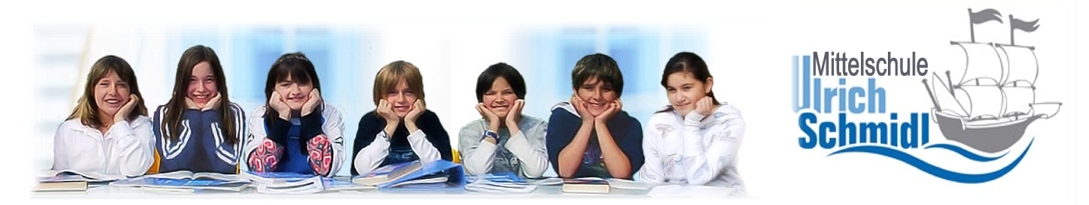 BITTE VOLLSTÄNDIG AUSFÜLLEN!Anschrift und Vornamen der                                           besuchte Schule:Erziehungsberechtigten:                                                  ……………………………………………………………...       ……………………………………………………..……………………………………………………………..        ……………………………………………………..Tel.: ………………………………………………………..       ……………………………………………………..An die Mittelschule Ulrich SchmidlBreslauer Straße 2594315 StraubingAnmeldung für die M7-Klasse an der Mittelschule Ulrich Schmidl für das Schuljahr 2021/2022Hiermit melde ich (melden wir) meine/n (unsere/n) Sohn/Tochter_________________________		_________________________	Klasse:  ____________Name	Vornameder   __________________________________________________    Staatsangeh._________        Schulegeb. am  ________________ in ________________________ Konfession: _______________	Stadt/ Land		für den Besuch der M7-Klasse der Mittelschule Ulrich Schmidl an. Die Durchschnittsnote in den Fächern Deutsch, Englisch und Mathematik im Zwischenzeugnis der 6. Klasse beträgt:  ________ (Voraussetzung: 2,66)...................................................	............................................................................Ort, Datum	Unterschrift(en) des/der ErziehungsberechtigtenAnlage: Kopie des Zeugnisses des laufenden Schuljahres 